Девятая международная конференция (онлайн)ПРОГРАММА   КОНФЕРЕНЦИИ«КАПИТАЛИЗМ И СВОБОДА»20 июня 2020Конференция в ZoomС трансляцией на YouTube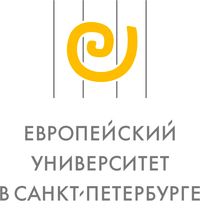 10:45-11:00Вступительное слово Усанова Павла Валерьевича (к.э.н., доцент ФМОПИ РАНХиГС, директор Института Хайека, научный сотрудник Центра исследований модернизации Европейского университета в Санкт-Петербурге).11:00-14:00СЕКЦИЯ 1: ЭКОНОМИКА И ПОЛИТИКАМодератор: Ярослав Чеславович Романчук (директор Центра Мизеса (Минск)).Ланьков Андрей Николаевич (д.и.н., профессор Университета Кунмин (Сеул). Северная Корея: пандемия, американо-китайский конфликт и времена неопределенности. Презентация новой книги про Северную Корею «К северу от 38-ой параллели»Хусаинов Фарид Иосифович (к.э.н., эксперт института экономики и регулирования инфраструктурных отраслей НИУ ВШЭ, доцент кафедры «Экономика, финансы и управление на транспорте» РОАТ РУТ (МИИТ)). Позитивная и нормативная экономическая наука. Могут ли экономисты поддерживать субсидии и государственную поддержку отраслей?Кузнецов Юрий Владимирович (к.э.н., ведущий научный сотрудник Научно-исследовательского института Министерства финансов РФ). Насколько длительным будет кризис 2020?Заостровцев Андрей Павлович (к.э.н., профессор НИУ ВШЭ, научный сотрудник Центра исследований модернизации Европейского университета в Санкт-Петербурге). Социализм 2.0.: как борьба с наличностью ведет нас по «Дороге к рабству»Юровский Борис Саввич (к.э.н., старший научный сотрудник, член-корреспондент Международной кадровой академии, автор YouTube канала «Неизвестная экономика»). Что может дать Хайек социальным наукам и что социальные науки могут дать нам всем?Раквиашвили Александр Александрович (к.э.н., декан школы бизнеса Свободного университета Тбилиси, профессор). Имитация конкуренции и частной собственности в системе здравоохранения (на примере Грузии)14:00-15:30СЕКЦИЯ 2: АЙН РЭНД И РОССИЯМодератор: Гутников Аркадий Борисович (директор Института права им. Принца Ольденбургского).Григоровская Анастасия Васильевна (кандидат филологических наук, доцент кафедры русской и зарубежной литературы Тюменского государственного университета). Презентация книги «Художественное творчество Айн Рэнд в русском контексте»Кизилов Михаил Борисович (PhD Оксфордского университета). Первая академическая биография Айн Рэнд на русском языке: презентация книги об Айн Рэнд в серии ЖЗЛБородин Александр Владимирович (кандидат экономических наук, Фонд поддержки экономических и социальных программ «Единение» (Москва), директор; владелец бренда одежды «А.Бородинъ»).Григоровская Анастасия Васильевна (кандидат филологических наук, доцент кафедры русской и зарубежной литературы Тюменского государственного университета).Деконструкция категорий «деньги» и «процент» в философии и художественном творчестве Айн РэндПрезентация сайта «Объективизм: Частный проект по публикациям российских и зарубежных авторов на тему объективизма и творчества Айн Рэнд»15:30-17:00СЕКЦИЯ 3: ИСТОРИЯ РОССИИМодератор:Усанов Павел Валерьевич (к.э.н., доцент ФМОПИ РАНХиГС, директор Института Хайека, научный сотрудник Центра исследований модернизации Европейского университета в Санкт-Петербурге).Ковалев Александр Васильевич (к.э.н., доцент Белорусского национального технического университета). Неновски Николай (профессор университета Пикардии им. Жюля Верна (Франция, Амьен), ассоциированный сотрудник факультета экономических наук НИУ ВШЭ (Россия, Москва).Виктор Валентинович Новожилов: трагедия экономиста в несвободной странеУсанов Павел  Валерьевич (к.э.н., доцент ФМОПИ РАНХиГС, директор Института Хайека, научный сотрудник Центра исследований модернизации Европейского университета в Санкт-Петербурге). Борис Бруцкус и Людвиг фон Мизес: к 100-летию теоремы о невозможности социализмаТравин Дмитрий Яковлевич (научный руководитель Центра исследований модернизации Европейского университета в Санкт-Петербурге). Социальные науки в Советском Союзе17:00-18:30СЕКЦИЯ 4: ИСТОРИЯ ЗАПАДАМодератор:Знаменский Андрей Андреевич (PhD in History, к.и.н., профессор Университета Мемфис (США)).Золоторев Владимир Евгеньевич (автор книг «План Б для украинцев» и «Либертарианская альтернатива», редактор проекта Liberty Educational Project, Киев, Украина) Древняя Ирландия и Исландия как примеры безгосударственных обществМальцев Юрий Николаевич (P.h.D. in Economics, профессор Carthage College (США), научный сотрудник Института Мизеса (США). Мизес о двух разновидностях социализма и современная идеологическая борьба в СШАЗнаменский Андрей Андреевич (PhD in History, к.и.н., профессор Университета Мемфис (США)).  Джордж Оруэлл и Фридрих Хайек: история одной рецензииИлларионов Андрей Николаевич (старший научный сотрудник Института Катона (США)).  Что такое Западная цивилизация?18:30-19:30ДЕБАТЫ: ЭПИДЕМИЯ И СВОБОДА- карантин или некарантин- вакцинировать или не вакцинировать- кому принадлежит человеческая жизнь: человеку или обществу?Илларионов Андрей Николаевич (старший научный сотрудник Института Катона (США)).Пескин Евгений Георгиевич (директор по стратегии IBS). HayekInstitute